MONTH DD, YEAR							SPOUSE NAME							000/XXX/XXFIDUCIARY ADDRESS						XC 00 000 000CITY, STATE ZIP CODE						BEN NAMEDear SPOUSE NAME:The Department of Veterans Affairs (VA) currently pays your spouse’s VA benefits to you as a VA-appointed fiduciary.  We are contacting you to ensure this payment arrangement is meeting your spouse’s needs.  Please assist us by completing the enclosed Beneficiary Status Report and returning it within 15 days from the date of this letter.  We appreciate your timely response.If you would prefer to provide this information by telephone, or if you have any questions or concerns regarding this letter, please contact us at (888) 407-0144, and select number #, to reach the fiduciary hub.Sincerely yours,	XXXX X. XXXXXXFiduciary Hub ManagerXXXXX Fiduciary HubEnclosure: Beneficiary Status ReportJuly 6DEPARTMENT OF VETERANS AFFAIRSXXXX VA Fiduciary HUBXXXX, XX XXXXX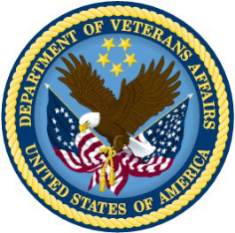 